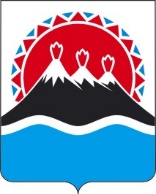 П О С Т А Н О В Л Е Н И ЕПРАВИТЕЛЬСТВАКАМЧАТСКОГО КРАЯПРАВИТЕЛЬСТВО ПОСТАНОВЛЯЕТ:1. Внести в приложение к постановлению Правительства Камчатского края от 23.05.2023 № 282-П «Об утверждении Порядка определения объема и условий предоставления в 2023–2024 годах из краевого бюджета субсидии автономной некоммерческой организации «Камчатский центр поддержки предпринимательства» в целях финансового обеспечения затрат, связанных с оказанием комплекса информационно-консультационных и образовательных услуг физическим лицам, применяющим специальный налоговый режим «Налог на профессиональный доход» следующие изменения:1) в части 1 слова «основного мероприятия 2.2 «I2 Региональный проект «Создание благоприятных условий для осуществления деятельности самозанятыми гражданами» подпрограммы 2 «Развитие субъектов малого и среднего предпринимательства» заменить словами «регионального проекта «Создание благоприятных условий для осуществления деятельности самозанятыми гражданами» по направлению (программе) 3 «Развитие малого и среднего предпринимательства»;2) абзац 1 части 19 изложить в следующей редакции:«19. Размер субсидии составляет в 2023 году – 2 028 383,84 рубля, в 
2024 году – 2 028 383,84 рубля.».2. Настоящее постановление вступает в силу после дня его официального опубликования, но не ранее 1 января 2024 года.[Дата регистрации] № [Номер документа]г. Петропавловск-КамчатскийО внесении изменений в приложение к постановлению Правительства Камчатского края от 23.05.2023 № 282-П «Об утверждении Порядка определения объема и условий предоставления в 2023–2024 годах из краевого бюджета субсидии автономной некоммерческой организации «Камчатский центр поддержки предпринимательства» в целях финансового обеспечения затрат, связанных с оказанием комплекса информационно-консультационных и образовательных услуг физическим лицам, применяющим специальный налоговый режим «Налог на профессиональный доход»Председатель Правительства Камчатского края[горизонтальный штамп подписи 1]Е.А. Чекин